Logopedske vježbe 22.05.2020.S.J.Zadatak: Pročitaj rečenice i pogodi  što je opisano. Pomoći će ti slike. Odgovor napiši.  1. Režemo ga nožem.                 5.  Na njemu raste lišće.      2. Režemo ih škarama.                 6.  Iz njega jedemo.  3. Nosimo je na leđima.                 7. Iz nje pijemo vodu     4. Plovi po moru.                           8. Pokazuje nam vrijeme.  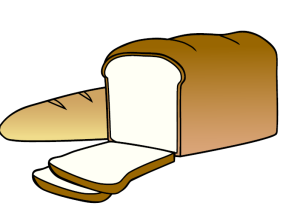 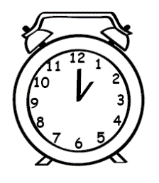 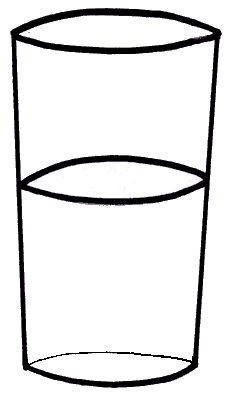 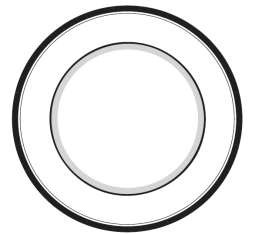 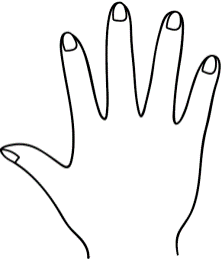 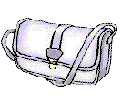 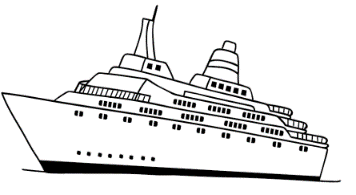 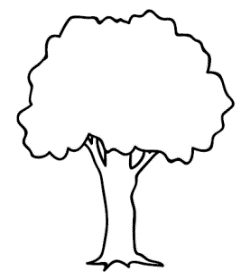 